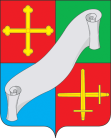 КАЛУЖСКАЯ ОБЛАСТЬКОНТРОЛЬНО-СЧЁТНАЯКОМИССИЯ МР «ДЗЕРЖИНСКИЙ РАЙОН»249832, Калужская область,Дзержинский район, г.Кондрово, пл. Центральная, д. 1тел: 8(48434)3-34-72e-mail:  komissya.con@yandex.ruКАЛУЖСКАЯ ОБЛАСТЬКОНТРОЛЬНО-СЧЁТНАЯКОМИССИЯ МР «ДЗЕРЖИНСКИЙ РАЙОН»249832, Калужская область,Дзержинский район, г.Кондрово, пл. Центральная, д. 1тел: 8(48434)3-34-72e-mail:  komissya.con@yandex.ruКАЛУЖСКАЯ ОБЛАСТЬКОНТРОЛЬНО-СЧЁТНАЯКОМИССИЯ МР «ДЗЕРЖИНСКИЙ РАЙОН»249832, Калужская область,Дзержинский район, г.Кондрово, пл. Центральная, д. 1тел: 8(48434)3-34-72e-mail:  komissya.con@yandex.ruКАЛУЖСКАЯ ОБЛАСТЬКОНТРОЛЬНО-СЧЁТНАЯКОМИССИЯ МР «ДЗЕРЖИНСКИЙ РАЙОН»249832, Калужская область,Дзержинский район, г.Кондрово, пл. Центральная, д. 1тел: 8(48434)3-34-72e-mail:  komissya.con@yandex.ruГлаве муниципального района «Дзержинский район» А.А. Степаняну№68от04.12.2023Главе муниципального района «Дзержинский район» А.А. СтепанянуНа №отГлаве муниципального района «Дзержинский район» А.А. СтепанянуГлаве муниципального района «Дзержинский район» А.А. СтепанянуУважаемый Андрей Акопович! Уважаемый Андрей Акопович! Уважаемый Андрей Акопович! Уважаемый Андрей Акопович! Уважаемый Андрей Акопович! Уважаемый Андрей Акопович! В  целях реализации принципа гласности и обеспечения доступа к информации о деятельности, в соответствии с требованиями Федерального закона № 6-ФЗ «Об общих принципах организации и деятельности контрольно-счетных органов субъектов Российской Федерации и муниципальных образований», в соответствии со статьей 20 Положения о контрольно-счетной комиссии муниципального района «Дзержинский район», утвержденного решением Дзержинского Районного Собрания муниципального района «Дзержинский район» от 22.03.2022 № 234, направляю информацию о деятельности  контрольно-счетной комиссии за ноябрь 2023 года. Исполнение  экспертно-аналитических полномочийВ соответствии с п. 3.6. плана работы, в рамках реализации мероприятий муниципальной программы «Развитие малого и среднего предпринимательства в муниципальном районе «Дзержинского район» председатель участвовал в комиссии по рассмотрению документов на предоставление субсидий субъектам малого и среднего предпринимательства на компенсацию затрат, связанных с приобретением оборудования. По результатам рассмотрения документов было принято решение предоставить субсидию АО в сумме 416 032,00 руб., в т.ч. за счет средств областного бюджета – 382 749,44 руб., за счет средств бюджета  муниципального района «Дзержинский район» - 33 282,56 руб.  На оставшуюся часть субсидии сбор документов провести повторно.В соответствии с п. 1.6. плана работы,  Порядком принятия решения о разработке муниципальных программ, их формирования и реализации, председатель участвовал в заседании Совета по целевым программам администрации Дзержинского района. Проведена экспертиза 10 муниципальных программ муниципального района «Дзержинский район» и 6  муниципальных программ городского поселения «Город Кондрово» в части изменения лимитов на 2023 год.В соответствии с п. 1.3. плана работы сотрудниками проведена экспертиза проектов бюджетов 10 поселений муниципального района «Дзержинский район» на 2024 год и плановый период 2025-2026 годов.По результатам экспертизы приведены в соответствие с требованиями Бюджетного кодекса Российской Федерации:- проекты решений 4 представительных органов; -  наименование приложений 1 поселения;- финансовое обеспечение муниципальных программ 7 поселений;- коды бюджетной классификации 4 поселений.По результатам экспертизы контрольно-счетная комиссия рекомендовала направить  проекты бюджета в представительные органы для рассмотрения.Исполнение  контрольных полномочийВ соответствии с п. 2.7. плана работы, проведено контрольное мероприятие «Организация и осуществление контроля за законностью и эффективностью использования средств местного бюджета на оплату труда в общеобразовательных организациях». В ходе контрольного мероприятия установлено нарушение, отмеченное по результатам проверки от 14.10.2022, выразившееся в необоснованной оплате пособия по социальной помощи в сумме 6 424,98 руб. бывшему работнику Учреждения, выплата заработной платы которому осуществлялась за счет средств областного бюджет.При определении заработной платы работников дополнительного образования и прочих категорий рабочих и служащих общеобразовательных учреждений за счет бюджета муниципального района «Дзержинский район» с 01.09.2023 применяется Положение, утвержденное приказом отдела образования администрации Дзержинского района.Проведена проверка расходов, произведенных образовательными организациями на выплату заработной платы за счет средств местного бюджета. Всего в проверяемом периоде кассовый расход по КОСГУ 211 «Заработная плата» составил 26 192 482,68 руб. Установлены следующие нарушения:1. Размер базового оклада одного педагога дополнительного образования не соответствует требованиям Закона № 163-ОЗ.2. Инструктору ФК неправомерно произведена оплата неаудиторной занятости ПДО на сумму 72 555,86 руб. На  момент проведения проверки оплата неаудиторной занятости ПДО не осуществляется в связи с заполнением вакантной должности педагога дополнительного образования.3. Месячный фонд оплаты труда педагога дополнительного образования был установлен с нарушением Закона № 163-ОЗ, без учета оклада, выплат компенсационного и стимулирующего характера. Нарушение устранено в ходе проверки. 4. Педагогу дополнительного образования необоснованно произведена оплата за классное руководство в сумме 1 314,29 руб., которая должна осуществляться за счет средств субвенции, предусмотренной сметой Учреждения на текущий финансовый год.5. В одном Учреждении:5.1. Положение об оплате и стимулировании труда работников не определяет общие требования к оплате и стимулирования труда работников, реализующих образовательные программы дополнительного образования, а также прочих категорий рабочих и служащих, финансируемых за счет местного бюджета.5.2. В связи отсутствием в Учреждении порядка распределения стимулирующего фонда работников отделения дополнительного образования, осуществление выплат стимулирующего характера за счет средств местного бюджета в проверяемом периоде на общую сумму 948 785 руб. произведено не обоснованно. 5.3. Директору Учреждения за счет средств местного бюджета необоснованно произведена выплата отпускных в сумме 1 309,42 руб. 5.4 Завхозу Учреждения разрешено внутреннее совмещение по выполнению обязанностей педагога дополнительного образования в отделении дополнительного образования на 0,5 ставки, в то же время в нарушение Трудового кодекса Российской Федерации в течение рабочего времени по основному месту работы работник принят в другое Учреждение педагогом дополнительного образования на 0,5 ставки по совместительству.6. В Положении об оплате труда работников дополнительного образования Учреждения не указано, что оплата труда работников осуществляется за счет средств местного бюджета.Для принятия мер по устранению выявленных нарушений в 3 Учреждения внесены представления. Информация о ходе исполнения представлений будет доведена до сведения Дзержинского Районного Собрания в отчете за декабрь 2023 года.Исполнение информационных полномочийВ соответствии с п. 3.5. плана работы сотрудники контрольно-счетной комиссии участвовали в вебинаре внешних экспертов на тему: «Управление стрессом и развитие стрессоустойчивости государственных и муниципальных служащих», в семинаре «Государственные и муниципальные закупки: обзор изменений законодательства и правоприменительная практика».В ходе исполнения информационных полномочий подготовлен и сдан в финансовый отдел администрации Дзержинского района ежемесячный отчет об исполнении бюджета за октябрь 2023 года; отчетность в МИФНС России № 2 по Калужской области – «Уведомление об исчисленных суммах налогов, авансовых платежей по налогам, страховых взносах», «Персонифицированные сведения о физических лицах»; в Прокуратуру Дзержинского района – отчет о фактах допущения задолженности и случаях заключения дополнительных соглашений, об актах реагирования по вопросам своевременности оплаты муниципальными заказчиками обязательств и наличии информации о задолженности, в связи с неоплатой муниципальным заказчиком своих обязательств по муниципальному контракту.Председатель                                                                                            Н.А. Алферова                                                                                                                                                                                                                В  целях реализации принципа гласности и обеспечения доступа к информации о деятельности, в соответствии с требованиями Федерального закона № 6-ФЗ «Об общих принципах организации и деятельности контрольно-счетных органов субъектов Российской Федерации и муниципальных образований», в соответствии со статьей 20 Положения о контрольно-счетной комиссии муниципального района «Дзержинский район», утвержденного решением Дзержинского Районного Собрания муниципального района «Дзержинский район» от 22.03.2022 № 234, направляю информацию о деятельности  контрольно-счетной комиссии за ноябрь 2023 года. Исполнение  экспертно-аналитических полномочийВ соответствии с п. 3.6. плана работы, в рамках реализации мероприятий муниципальной программы «Развитие малого и среднего предпринимательства в муниципальном районе «Дзержинского район» председатель участвовал в комиссии по рассмотрению документов на предоставление субсидий субъектам малого и среднего предпринимательства на компенсацию затрат, связанных с приобретением оборудования. По результатам рассмотрения документов было принято решение предоставить субсидию АО в сумме 416 032,00 руб., в т.ч. за счет средств областного бюджета – 382 749,44 руб., за счет средств бюджета  муниципального района «Дзержинский район» - 33 282,56 руб.  На оставшуюся часть субсидии сбор документов провести повторно.В соответствии с п. 1.6. плана работы,  Порядком принятия решения о разработке муниципальных программ, их формирования и реализации, председатель участвовал в заседании Совета по целевым программам администрации Дзержинского района. Проведена экспертиза 10 муниципальных программ муниципального района «Дзержинский район» и 6  муниципальных программ городского поселения «Город Кондрово» в части изменения лимитов на 2023 год.В соответствии с п. 1.3. плана работы сотрудниками проведена экспертиза проектов бюджетов 10 поселений муниципального района «Дзержинский район» на 2024 год и плановый период 2025-2026 годов.По результатам экспертизы приведены в соответствие с требованиями Бюджетного кодекса Российской Федерации:- проекты решений 4 представительных органов; -  наименование приложений 1 поселения;- финансовое обеспечение муниципальных программ 7 поселений;- коды бюджетной классификации 4 поселений.По результатам экспертизы контрольно-счетная комиссия рекомендовала направить  проекты бюджета в представительные органы для рассмотрения.Исполнение  контрольных полномочийВ соответствии с п. 2.7. плана работы, проведено контрольное мероприятие «Организация и осуществление контроля за законностью и эффективностью использования средств местного бюджета на оплату труда в общеобразовательных организациях». В ходе контрольного мероприятия установлено нарушение, отмеченное по результатам проверки от 14.10.2022, выразившееся в необоснованной оплате пособия по социальной помощи в сумме 6 424,98 руб. бывшему работнику Учреждения, выплата заработной платы которому осуществлялась за счет средств областного бюджет.При определении заработной платы работников дополнительного образования и прочих категорий рабочих и служащих общеобразовательных учреждений за счет бюджета муниципального района «Дзержинский район» с 01.09.2023 применяется Положение, утвержденное приказом отдела образования администрации Дзержинского района.Проведена проверка расходов, произведенных образовательными организациями на выплату заработной платы за счет средств местного бюджета. Всего в проверяемом периоде кассовый расход по КОСГУ 211 «Заработная плата» составил 26 192 482,68 руб. Установлены следующие нарушения:1. Размер базового оклада одного педагога дополнительного образования не соответствует требованиям Закона № 163-ОЗ.2. Инструктору ФК неправомерно произведена оплата неаудиторной занятости ПДО на сумму 72 555,86 руб. На  момент проведения проверки оплата неаудиторной занятости ПДО не осуществляется в связи с заполнением вакантной должности педагога дополнительного образования.3. Месячный фонд оплаты труда педагога дополнительного образования был установлен с нарушением Закона № 163-ОЗ, без учета оклада, выплат компенсационного и стимулирующего характера. Нарушение устранено в ходе проверки. 4. Педагогу дополнительного образования необоснованно произведена оплата за классное руководство в сумме 1 314,29 руб., которая должна осуществляться за счет средств субвенции, предусмотренной сметой Учреждения на текущий финансовый год.5. В одном Учреждении:5.1. Положение об оплате и стимулировании труда работников не определяет общие требования к оплате и стимулирования труда работников, реализующих образовательные программы дополнительного образования, а также прочих категорий рабочих и служащих, финансируемых за счет местного бюджета.5.2. В связи отсутствием в Учреждении порядка распределения стимулирующего фонда работников отделения дополнительного образования, осуществление выплат стимулирующего характера за счет средств местного бюджета в проверяемом периоде на общую сумму 948 785 руб. произведено не обоснованно. 5.3. Директору Учреждения за счет средств местного бюджета необоснованно произведена выплата отпускных в сумме 1 309,42 руб. 5.4 Завхозу Учреждения разрешено внутреннее совмещение по выполнению обязанностей педагога дополнительного образования в отделении дополнительного образования на 0,5 ставки, в то же время в нарушение Трудового кодекса Российской Федерации в течение рабочего времени по основному месту работы работник принят в другое Учреждение педагогом дополнительного образования на 0,5 ставки по совместительству.6. В Положении об оплате труда работников дополнительного образования Учреждения не указано, что оплата труда работников осуществляется за счет средств местного бюджета.Для принятия мер по устранению выявленных нарушений в 3 Учреждения внесены представления. Информация о ходе исполнения представлений будет доведена до сведения Дзержинского Районного Собрания в отчете за декабрь 2023 года.Исполнение информационных полномочийВ соответствии с п. 3.5. плана работы сотрудники контрольно-счетной комиссии участвовали в вебинаре внешних экспертов на тему: «Управление стрессом и развитие стрессоустойчивости государственных и муниципальных служащих», в семинаре «Государственные и муниципальные закупки: обзор изменений законодательства и правоприменительная практика».В ходе исполнения информационных полномочий подготовлен и сдан в финансовый отдел администрации Дзержинского района ежемесячный отчет об исполнении бюджета за октябрь 2023 года; отчетность в МИФНС России № 2 по Калужской области – «Уведомление об исчисленных суммах налогов, авансовых платежей по налогам, страховых взносах», «Персонифицированные сведения о физических лицах»; в Прокуратуру Дзержинского района – отчет о фактах допущения задолженности и случаях заключения дополнительных соглашений, об актах реагирования по вопросам своевременности оплаты муниципальными заказчиками обязательств и наличии информации о задолженности, в связи с неоплатой муниципальным заказчиком своих обязательств по муниципальному контракту.Председатель                                                                                            Н.А. Алферова                                                                                                                                                                                                                В  целях реализации принципа гласности и обеспечения доступа к информации о деятельности, в соответствии с требованиями Федерального закона № 6-ФЗ «Об общих принципах организации и деятельности контрольно-счетных органов субъектов Российской Федерации и муниципальных образований», в соответствии со статьей 20 Положения о контрольно-счетной комиссии муниципального района «Дзержинский район», утвержденного решением Дзержинского Районного Собрания муниципального района «Дзержинский район» от 22.03.2022 № 234, направляю информацию о деятельности  контрольно-счетной комиссии за ноябрь 2023 года. Исполнение  экспертно-аналитических полномочийВ соответствии с п. 3.6. плана работы, в рамках реализации мероприятий муниципальной программы «Развитие малого и среднего предпринимательства в муниципальном районе «Дзержинского район» председатель участвовал в комиссии по рассмотрению документов на предоставление субсидий субъектам малого и среднего предпринимательства на компенсацию затрат, связанных с приобретением оборудования. По результатам рассмотрения документов было принято решение предоставить субсидию АО в сумме 416 032,00 руб., в т.ч. за счет средств областного бюджета – 382 749,44 руб., за счет средств бюджета  муниципального района «Дзержинский район» - 33 282,56 руб.  На оставшуюся часть субсидии сбор документов провести повторно.В соответствии с п. 1.6. плана работы,  Порядком принятия решения о разработке муниципальных программ, их формирования и реализации, председатель участвовал в заседании Совета по целевым программам администрации Дзержинского района. Проведена экспертиза 10 муниципальных программ муниципального района «Дзержинский район» и 6  муниципальных программ городского поселения «Город Кондрово» в части изменения лимитов на 2023 год.В соответствии с п. 1.3. плана работы сотрудниками проведена экспертиза проектов бюджетов 10 поселений муниципального района «Дзержинский район» на 2024 год и плановый период 2025-2026 годов.По результатам экспертизы приведены в соответствие с требованиями Бюджетного кодекса Российской Федерации:- проекты решений 4 представительных органов; -  наименование приложений 1 поселения;- финансовое обеспечение муниципальных программ 7 поселений;- коды бюджетной классификации 4 поселений.По результатам экспертизы контрольно-счетная комиссия рекомендовала направить  проекты бюджета в представительные органы для рассмотрения.Исполнение  контрольных полномочийВ соответствии с п. 2.7. плана работы, проведено контрольное мероприятие «Организация и осуществление контроля за законностью и эффективностью использования средств местного бюджета на оплату труда в общеобразовательных организациях». В ходе контрольного мероприятия установлено нарушение, отмеченное по результатам проверки от 14.10.2022, выразившееся в необоснованной оплате пособия по социальной помощи в сумме 6 424,98 руб. бывшему работнику Учреждения, выплата заработной платы которому осуществлялась за счет средств областного бюджет.При определении заработной платы работников дополнительного образования и прочих категорий рабочих и служащих общеобразовательных учреждений за счет бюджета муниципального района «Дзержинский район» с 01.09.2023 применяется Положение, утвержденное приказом отдела образования администрации Дзержинского района.Проведена проверка расходов, произведенных образовательными организациями на выплату заработной платы за счет средств местного бюджета. Всего в проверяемом периоде кассовый расход по КОСГУ 211 «Заработная плата» составил 26 192 482,68 руб. Установлены следующие нарушения:1. Размер базового оклада одного педагога дополнительного образования не соответствует требованиям Закона № 163-ОЗ.2. Инструктору ФК неправомерно произведена оплата неаудиторной занятости ПДО на сумму 72 555,86 руб. На  момент проведения проверки оплата неаудиторной занятости ПДО не осуществляется в связи с заполнением вакантной должности педагога дополнительного образования.3. Месячный фонд оплаты труда педагога дополнительного образования был установлен с нарушением Закона № 163-ОЗ, без учета оклада, выплат компенсационного и стимулирующего характера. Нарушение устранено в ходе проверки. 4. Педагогу дополнительного образования необоснованно произведена оплата за классное руководство в сумме 1 314,29 руб., которая должна осуществляться за счет средств субвенции, предусмотренной сметой Учреждения на текущий финансовый год.5. В одном Учреждении:5.1. Положение об оплате и стимулировании труда работников не определяет общие требования к оплате и стимулирования труда работников, реализующих образовательные программы дополнительного образования, а также прочих категорий рабочих и служащих, финансируемых за счет местного бюджета.5.2. В связи отсутствием в Учреждении порядка распределения стимулирующего фонда работников отделения дополнительного образования, осуществление выплат стимулирующего характера за счет средств местного бюджета в проверяемом периоде на общую сумму 948 785 руб. произведено не обоснованно. 5.3. Директору Учреждения за счет средств местного бюджета необоснованно произведена выплата отпускных в сумме 1 309,42 руб. 5.4 Завхозу Учреждения разрешено внутреннее совмещение по выполнению обязанностей педагога дополнительного образования в отделении дополнительного образования на 0,5 ставки, в то же время в нарушение Трудового кодекса Российской Федерации в течение рабочего времени по основному месту работы работник принят в другое Учреждение педагогом дополнительного образования на 0,5 ставки по совместительству.6. В Положении об оплате труда работников дополнительного образования Учреждения не указано, что оплата труда работников осуществляется за счет средств местного бюджета.Для принятия мер по устранению выявленных нарушений в 3 Учреждения внесены представления. Информация о ходе исполнения представлений будет доведена до сведения Дзержинского Районного Собрания в отчете за декабрь 2023 года.Исполнение информационных полномочийВ соответствии с п. 3.5. плана работы сотрудники контрольно-счетной комиссии участвовали в вебинаре внешних экспертов на тему: «Управление стрессом и развитие стрессоустойчивости государственных и муниципальных служащих», в семинаре «Государственные и муниципальные закупки: обзор изменений законодательства и правоприменительная практика».В ходе исполнения информационных полномочий подготовлен и сдан в финансовый отдел администрации Дзержинского района ежемесячный отчет об исполнении бюджета за октябрь 2023 года; отчетность в МИФНС России № 2 по Калужской области – «Уведомление об исчисленных суммах налогов, авансовых платежей по налогам, страховых взносах», «Персонифицированные сведения о физических лицах»; в Прокуратуру Дзержинского района – отчет о фактах допущения задолженности и случаях заключения дополнительных соглашений, об актах реагирования по вопросам своевременности оплаты муниципальными заказчиками обязательств и наличии информации о задолженности, в связи с неоплатой муниципальным заказчиком своих обязательств по муниципальному контракту.Председатель                                                                                            Н.А. Алферова                                                                                                                                                                                                                В  целях реализации принципа гласности и обеспечения доступа к информации о деятельности, в соответствии с требованиями Федерального закона № 6-ФЗ «Об общих принципах организации и деятельности контрольно-счетных органов субъектов Российской Федерации и муниципальных образований», в соответствии со статьей 20 Положения о контрольно-счетной комиссии муниципального района «Дзержинский район», утвержденного решением Дзержинского Районного Собрания муниципального района «Дзержинский район» от 22.03.2022 № 234, направляю информацию о деятельности  контрольно-счетной комиссии за ноябрь 2023 года. Исполнение  экспертно-аналитических полномочийВ соответствии с п. 3.6. плана работы, в рамках реализации мероприятий муниципальной программы «Развитие малого и среднего предпринимательства в муниципальном районе «Дзержинского район» председатель участвовал в комиссии по рассмотрению документов на предоставление субсидий субъектам малого и среднего предпринимательства на компенсацию затрат, связанных с приобретением оборудования. По результатам рассмотрения документов было принято решение предоставить субсидию АО в сумме 416 032,00 руб., в т.ч. за счет средств областного бюджета – 382 749,44 руб., за счет средств бюджета  муниципального района «Дзержинский район» - 33 282,56 руб.  На оставшуюся часть субсидии сбор документов провести повторно.В соответствии с п. 1.6. плана работы,  Порядком принятия решения о разработке муниципальных программ, их формирования и реализации, председатель участвовал в заседании Совета по целевым программам администрации Дзержинского района. Проведена экспертиза 10 муниципальных программ муниципального района «Дзержинский район» и 6  муниципальных программ городского поселения «Город Кондрово» в части изменения лимитов на 2023 год.В соответствии с п. 1.3. плана работы сотрудниками проведена экспертиза проектов бюджетов 10 поселений муниципального района «Дзержинский район» на 2024 год и плановый период 2025-2026 годов.По результатам экспертизы приведены в соответствие с требованиями Бюджетного кодекса Российской Федерации:- проекты решений 4 представительных органов; -  наименование приложений 1 поселения;- финансовое обеспечение муниципальных программ 7 поселений;- коды бюджетной классификации 4 поселений.По результатам экспертизы контрольно-счетная комиссия рекомендовала направить  проекты бюджета в представительные органы для рассмотрения.Исполнение  контрольных полномочийВ соответствии с п. 2.7. плана работы, проведено контрольное мероприятие «Организация и осуществление контроля за законностью и эффективностью использования средств местного бюджета на оплату труда в общеобразовательных организациях». В ходе контрольного мероприятия установлено нарушение, отмеченное по результатам проверки от 14.10.2022, выразившееся в необоснованной оплате пособия по социальной помощи в сумме 6 424,98 руб. бывшему работнику Учреждения, выплата заработной платы которому осуществлялась за счет средств областного бюджет.При определении заработной платы работников дополнительного образования и прочих категорий рабочих и служащих общеобразовательных учреждений за счет бюджета муниципального района «Дзержинский район» с 01.09.2023 применяется Положение, утвержденное приказом отдела образования администрации Дзержинского района.Проведена проверка расходов, произведенных образовательными организациями на выплату заработной платы за счет средств местного бюджета. Всего в проверяемом периоде кассовый расход по КОСГУ 211 «Заработная плата» составил 26 192 482,68 руб. Установлены следующие нарушения:1. Размер базового оклада одного педагога дополнительного образования не соответствует требованиям Закона № 163-ОЗ.2. Инструктору ФК неправомерно произведена оплата неаудиторной занятости ПДО на сумму 72 555,86 руб. На  момент проведения проверки оплата неаудиторной занятости ПДО не осуществляется в связи с заполнением вакантной должности педагога дополнительного образования.3. Месячный фонд оплаты труда педагога дополнительного образования был установлен с нарушением Закона № 163-ОЗ, без учета оклада, выплат компенсационного и стимулирующего характера. Нарушение устранено в ходе проверки. 4. Педагогу дополнительного образования необоснованно произведена оплата за классное руководство в сумме 1 314,29 руб., которая должна осуществляться за счет средств субвенции, предусмотренной сметой Учреждения на текущий финансовый год.5. В одном Учреждении:5.1. Положение об оплате и стимулировании труда работников не определяет общие требования к оплате и стимулирования труда работников, реализующих образовательные программы дополнительного образования, а также прочих категорий рабочих и служащих, финансируемых за счет местного бюджета.5.2. В связи отсутствием в Учреждении порядка распределения стимулирующего фонда работников отделения дополнительного образования, осуществление выплат стимулирующего характера за счет средств местного бюджета в проверяемом периоде на общую сумму 948 785 руб. произведено не обоснованно. 5.3. Директору Учреждения за счет средств местного бюджета необоснованно произведена выплата отпускных в сумме 1 309,42 руб. 5.4 Завхозу Учреждения разрешено внутреннее совмещение по выполнению обязанностей педагога дополнительного образования в отделении дополнительного образования на 0,5 ставки, в то же время в нарушение Трудового кодекса Российской Федерации в течение рабочего времени по основному месту работы работник принят в другое Учреждение педагогом дополнительного образования на 0,5 ставки по совместительству.6. В Положении об оплате труда работников дополнительного образования Учреждения не указано, что оплата труда работников осуществляется за счет средств местного бюджета.Для принятия мер по устранению выявленных нарушений в 3 Учреждения внесены представления. Информация о ходе исполнения представлений будет доведена до сведения Дзержинского Районного Собрания в отчете за декабрь 2023 года.Исполнение информационных полномочийВ соответствии с п. 3.5. плана работы сотрудники контрольно-счетной комиссии участвовали в вебинаре внешних экспертов на тему: «Управление стрессом и развитие стрессоустойчивости государственных и муниципальных служащих», в семинаре «Государственные и муниципальные закупки: обзор изменений законодательства и правоприменительная практика».В ходе исполнения информационных полномочий подготовлен и сдан в финансовый отдел администрации Дзержинского района ежемесячный отчет об исполнении бюджета за октябрь 2023 года; отчетность в МИФНС России № 2 по Калужской области – «Уведомление об исчисленных суммах налогов, авансовых платежей по налогам, страховых взносах», «Персонифицированные сведения о физических лицах»; в Прокуратуру Дзержинского района – отчет о фактах допущения задолженности и случаях заключения дополнительных соглашений, об актах реагирования по вопросам своевременности оплаты муниципальными заказчиками обязательств и наличии информации о задолженности, в связи с неоплатой муниципальным заказчиком своих обязательств по муниципальному контракту.Председатель                                                                                            Н.А. Алферова                                                                                                                                                                                                                В  целях реализации принципа гласности и обеспечения доступа к информации о деятельности, в соответствии с требованиями Федерального закона № 6-ФЗ «Об общих принципах организации и деятельности контрольно-счетных органов субъектов Российской Федерации и муниципальных образований», в соответствии со статьей 20 Положения о контрольно-счетной комиссии муниципального района «Дзержинский район», утвержденного решением Дзержинского Районного Собрания муниципального района «Дзержинский район» от 22.03.2022 № 234, направляю информацию о деятельности  контрольно-счетной комиссии за ноябрь 2023 года. Исполнение  экспертно-аналитических полномочийВ соответствии с п. 3.6. плана работы, в рамках реализации мероприятий муниципальной программы «Развитие малого и среднего предпринимательства в муниципальном районе «Дзержинского район» председатель участвовал в комиссии по рассмотрению документов на предоставление субсидий субъектам малого и среднего предпринимательства на компенсацию затрат, связанных с приобретением оборудования. По результатам рассмотрения документов было принято решение предоставить субсидию АО в сумме 416 032,00 руб., в т.ч. за счет средств областного бюджета – 382 749,44 руб., за счет средств бюджета  муниципального района «Дзержинский район» - 33 282,56 руб.  На оставшуюся часть субсидии сбор документов провести повторно.В соответствии с п. 1.6. плана работы,  Порядком принятия решения о разработке муниципальных программ, их формирования и реализации, председатель участвовал в заседании Совета по целевым программам администрации Дзержинского района. Проведена экспертиза 10 муниципальных программ муниципального района «Дзержинский район» и 6  муниципальных программ городского поселения «Город Кондрово» в части изменения лимитов на 2023 год.В соответствии с п. 1.3. плана работы сотрудниками проведена экспертиза проектов бюджетов 10 поселений муниципального района «Дзержинский район» на 2024 год и плановый период 2025-2026 годов.По результатам экспертизы приведены в соответствие с требованиями Бюджетного кодекса Российской Федерации:- проекты решений 4 представительных органов; -  наименование приложений 1 поселения;- финансовое обеспечение муниципальных программ 7 поселений;- коды бюджетной классификации 4 поселений.По результатам экспертизы контрольно-счетная комиссия рекомендовала направить  проекты бюджета в представительные органы для рассмотрения.Исполнение  контрольных полномочийВ соответствии с п. 2.7. плана работы, проведено контрольное мероприятие «Организация и осуществление контроля за законностью и эффективностью использования средств местного бюджета на оплату труда в общеобразовательных организациях». В ходе контрольного мероприятия установлено нарушение, отмеченное по результатам проверки от 14.10.2022, выразившееся в необоснованной оплате пособия по социальной помощи в сумме 6 424,98 руб. бывшему работнику Учреждения, выплата заработной платы которому осуществлялась за счет средств областного бюджет.При определении заработной платы работников дополнительного образования и прочих категорий рабочих и служащих общеобразовательных учреждений за счет бюджета муниципального района «Дзержинский район» с 01.09.2023 применяется Положение, утвержденное приказом отдела образования администрации Дзержинского района.Проведена проверка расходов, произведенных образовательными организациями на выплату заработной платы за счет средств местного бюджета. Всего в проверяемом периоде кассовый расход по КОСГУ 211 «Заработная плата» составил 26 192 482,68 руб. Установлены следующие нарушения:1. Размер базового оклада одного педагога дополнительного образования не соответствует требованиям Закона № 163-ОЗ.2. Инструктору ФК неправомерно произведена оплата неаудиторной занятости ПДО на сумму 72 555,86 руб. На  момент проведения проверки оплата неаудиторной занятости ПДО не осуществляется в связи с заполнением вакантной должности педагога дополнительного образования.3. Месячный фонд оплаты труда педагога дополнительного образования был установлен с нарушением Закона № 163-ОЗ, без учета оклада, выплат компенсационного и стимулирующего характера. Нарушение устранено в ходе проверки. 4. Педагогу дополнительного образования необоснованно произведена оплата за классное руководство в сумме 1 314,29 руб., которая должна осуществляться за счет средств субвенции, предусмотренной сметой Учреждения на текущий финансовый год.5. В одном Учреждении:5.1. Положение об оплате и стимулировании труда работников не определяет общие требования к оплате и стимулирования труда работников, реализующих образовательные программы дополнительного образования, а также прочих категорий рабочих и служащих, финансируемых за счет местного бюджета.5.2. В связи отсутствием в Учреждении порядка распределения стимулирующего фонда работников отделения дополнительного образования, осуществление выплат стимулирующего характера за счет средств местного бюджета в проверяемом периоде на общую сумму 948 785 руб. произведено не обоснованно. 5.3. Директору Учреждения за счет средств местного бюджета необоснованно произведена выплата отпускных в сумме 1 309,42 руб. 5.4 Завхозу Учреждения разрешено внутреннее совмещение по выполнению обязанностей педагога дополнительного образования в отделении дополнительного образования на 0,5 ставки, в то же время в нарушение Трудового кодекса Российской Федерации в течение рабочего времени по основному месту работы работник принят в другое Учреждение педагогом дополнительного образования на 0,5 ставки по совместительству.6. В Положении об оплате труда работников дополнительного образования Учреждения не указано, что оплата труда работников осуществляется за счет средств местного бюджета.Для принятия мер по устранению выявленных нарушений в 3 Учреждения внесены представления. Информация о ходе исполнения представлений будет доведена до сведения Дзержинского Районного Собрания в отчете за декабрь 2023 года.Исполнение информационных полномочийВ соответствии с п. 3.5. плана работы сотрудники контрольно-счетной комиссии участвовали в вебинаре внешних экспертов на тему: «Управление стрессом и развитие стрессоустойчивости государственных и муниципальных служащих», в семинаре «Государственные и муниципальные закупки: обзор изменений законодательства и правоприменительная практика».В ходе исполнения информационных полномочий подготовлен и сдан в финансовый отдел администрации Дзержинского района ежемесячный отчет об исполнении бюджета за октябрь 2023 года; отчетность в МИФНС России № 2 по Калужской области – «Уведомление об исчисленных суммах налогов, авансовых платежей по налогам, страховых взносах», «Персонифицированные сведения о физических лицах»; в Прокуратуру Дзержинского района – отчет о фактах допущения задолженности и случаях заключения дополнительных соглашений, об актах реагирования по вопросам своевременности оплаты муниципальными заказчиками обязательств и наличии информации о задолженности, в связи с неоплатой муниципальным заказчиком своих обязательств по муниципальному контракту.Председатель                                                                                            Н.А. Алферова                                                                                                                                                                                                                В  целях реализации принципа гласности и обеспечения доступа к информации о деятельности, в соответствии с требованиями Федерального закона № 6-ФЗ «Об общих принципах организации и деятельности контрольно-счетных органов субъектов Российской Федерации и муниципальных образований», в соответствии со статьей 20 Положения о контрольно-счетной комиссии муниципального района «Дзержинский район», утвержденного решением Дзержинского Районного Собрания муниципального района «Дзержинский район» от 22.03.2022 № 234, направляю информацию о деятельности  контрольно-счетной комиссии за ноябрь 2023 года. Исполнение  экспертно-аналитических полномочийВ соответствии с п. 3.6. плана работы, в рамках реализации мероприятий муниципальной программы «Развитие малого и среднего предпринимательства в муниципальном районе «Дзержинского район» председатель участвовал в комиссии по рассмотрению документов на предоставление субсидий субъектам малого и среднего предпринимательства на компенсацию затрат, связанных с приобретением оборудования. По результатам рассмотрения документов было принято решение предоставить субсидию АО в сумме 416 032,00 руб., в т.ч. за счет средств областного бюджета – 382 749,44 руб., за счет средств бюджета  муниципального района «Дзержинский район» - 33 282,56 руб.  На оставшуюся часть субсидии сбор документов провести повторно.В соответствии с п. 1.6. плана работы,  Порядком принятия решения о разработке муниципальных программ, их формирования и реализации, председатель участвовал в заседании Совета по целевым программам администрации Дзержинского района. Проведена экспертиза 10 муниципальных программ муниципального района «Дзержинский район» и 6  муниципальных программ городского поселения «Город Кондрово» в части изменения лимитов на 2023 год.В соответствии с п. 1.3. плана работы сотрудниками проведена экспертиза проектов бюджетов 10 поселений муниципального района «Дзержинский район» на 2024 год и плановый период 2025-2026 годов.По результатам экспертизы приведены в соответствие с требованиями Бюджетного кодекса Российской Федерации:- проекты решений 4 представительных органов; -  наименование приложений 1 поселения;- финансовое обеспечение муниципальных программ 7 поселений;- коды бюджетной классификации 4 поселений.По результатам экспертизы контрольно-счетная комиссия рекомендовала направить  проекты бюджета в представительные органы для рассмотрения.Исполнение  контрольных полномочийВ соответствии с п. 2.7. плана работы, проведено контрольное мероприятие «Организация и осуществление контроля за законностью и эффективностью использования средств местного бюджета на оплату труда в общеобразовательных организациях». В ходе контрольного мероприятия установлено нарушение, отмеченное по результатам проверки от 14.10.2022, выразившееся в необоснованной оплате пособия по социальной помощи в сумме 6 424,98 руб. бывшему работнику Учреждения, выплата заработной платы которому осуществлялась за счет средств областного бюджет.При определении заработной платы работников дополнительного образования и прочих категорий рабочих и служащих общеобразовательных учреждений за счет бюджета муниципального района «Дзержинский район» с 01.09.2023 применяется Положение, утвержденное приказом отдела образования администрации Дзержинского района.Проведена проверка расходов, произведенных образовательными организациями на выплату заработной платы за счет средств местного бюджета. Всего в проверяемом периоде кассовый расход по КОСГУ 211 «Заработная плата» составил 26 192 482,68 руб. Установлены следующие нарушения:1. Размер базового оклада одного педагога дополнительного образования не соответствует требованиям Закона № 163-ОЗ.2. Инструктору ФК неправомерно произведена оплата неаудиторной занятости ПДО на сумму 72 555,86 руб. На  момент проведения проверки оплата неаудиторной занятости ПДО не осуществляется в связи с заполнением вакантной должности педагога дополнительного образования.3. Месячный фонд оплаты труда педагога дополнительного образования был установлен с нарушением Закона № 163-ОЗ, без учета оклада, выплат компенсационного и стимулирующего характера. Нарушение устранено в ходе проверки. 4. Педагогу дополнительного образования необоснованно произведена оплата за классное руководство в сумме 1 314,29 руб., которая должна осуществляться за счет средств субвенции, предусмотренной сметой Учреждения на текущий финансовый год.5. В одном Учреждении:5.1. Положение об оплате и стимулировании труда работников не определяет общие требования к оплате и стимулирования труда работников, реализующих образовательные программы дополнительного образования, а также прочих категорий рабочих и служащих, финансируемых за счет местного бюджета.5.2. В связи отсутствием в Учреждении порядка распределения стимулирующего фонда работников отделения дополнительного образования, осуществление выплат стимулирующего характера за счет средств местного бюджета в проверяемом периоде на общую сумму 948 785 руб. произведено не обоснованно. 5.3. Директору Учреждения за счет средств местного бюджета необоснованно произведена выплата отпускных в сумме 1 309,42 руб. 5.4 Завхозу Учреждения разрешено внутреннее совмещение по выполнению обязанностей педагога дополнительного образования в отделении дополнительного образования на 0,5 ставки, в то же время в нарушение Трудового кодекса Российской Федерации в течение рабочего времени по основному месту работы работник принят в другое Учреждение педагогом дополнительного образования на 0,5 ставки по совместительству.6. В Положении об оплате труда работников дополнительного образования Учреждения не указано, что оплата труда работников осуществляется за счет средств местного бюджета.Для принятия мер по устранению выявленных нарушений в 3 Учреждения внесены представления. Информация о ходе исполнения представлений будет доведена до сведения Дзержинского Районного Собрания в отчете за декабрь 2023 года.Исполнение информационных полномочийВ соответствии с п. 3.5. плана работы сотрудники контрольно-счетной комиссии участвовали в вебинаре внешних экспертов на тему: «Управление стрессом и развитие стрессоустойчивости государственных и муниципальных служащих», в семинаре «Государственные и муниципальные закупки: обзор изменений законодательства и правоприменительная практика».В ходе исполнения информационных полномочий подготовлен и сдан в финансовый отдел администрации Дзержинского района ежемесячный отчет об исполнении бюджета за октябрь 2023 года; отчетность в МИФНС России № 2 по Калужской области – «Уведомление об исчисленных суммах налогов, авансовых платежей по налогам, страховых взносах», «Персонифицированные сведения о физических лицах»; в Прокуратуру Дзержинского района – отчет о фактах допущения задолженности и случаях заключения дополнительных соглашений, об актах реагирования по вопросам своевременности оплаты муниципальными заказчиками обязательств и наличии информации о задолженности, в связи с неоплатой муниципальным заказчиком своих обязательств по муниципальному контракту.Председатель                                                                                            Н.А. Алферова                                                                                                                                                                                                                